PREDSEDA NÁRODNEJ RADY SLOVENSKEJ REPUBLIKYČíslo: CRD-1227/2018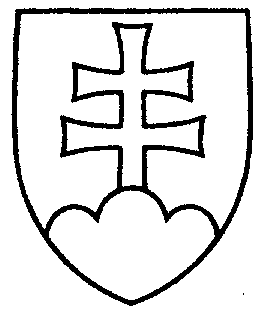 1095ROZHODNUTIEPREDSEDU NÁRODNEJ RADY SLOVENSKEJ REPUBLIKYz 12. júna 2018o pridelení návrhu poslankyne Národnej rady Slovenskej republiky Kataríny CSÉFALVAYOVEJ na prijatie vyhlásenia na prerokovanie výboru Národnej rady Slovenskej republiky	P r i d e ľ u j e m	návrh poslankyne Národnej rady Slovenskej republiky Kataríny CSÉFALVAYOVEJ na prijatie Vyhlásenia Národnej rady Slovenskej republiky k eskalácii extrémizmu a násilným prejavom v spoločnosti  (tlač 1043), doručený 11. júna 2018	Výboru Národnej rady Slovenskej republiky pre ľudské práva a národnostné	menšiny	na prerokovanie do 19. júna 2018	s tým, že ako gestorský výbor podá Národnej rade Slovenskej republiky informáciu o výsledku prerokovania uvedeného materiálu vo výbore a návrh na uznesenie Národnej rady Slovenskej republiky.v z. Andrej   H r n č i a r    v. r.